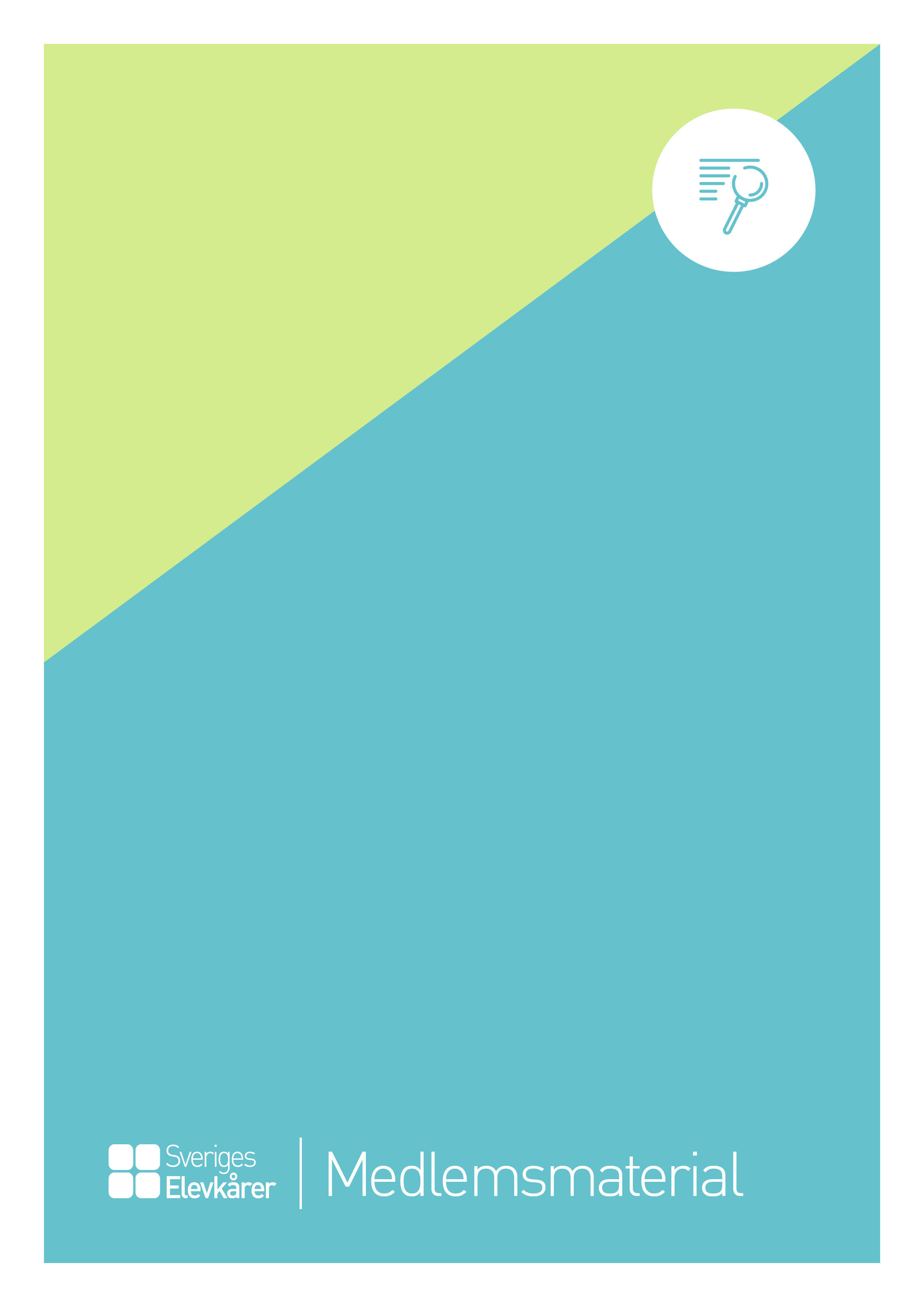 Avtal för elevkårsrumFöljande avtal gäller mellan Elevkår Org. nr 8XXXXX-XXXX och Skolans namn angående elevkårsrum.Allmänna bestämmelser1§ Avtalet är giltigt från och med XXXX-XX-XX tillsvidare med en ömsesidig uppsägningstid om 1 månad. 2 § Elevkårens styrelse ansvarar för underhåll och städning i rummet samt att rapportera eventuella skador eller brister som kan uppstå.3 § Elevkårens styrelse och andra som behöver vistas i rummet har tillgång till rummet under de tider som skolan är öppen. Elevkårens styrelse har mandat att bestämma vilka som får vistas i rummet och har alltid det yttersta ansvaret för rummet.4 § Elevkårens styrelse ansvarar för skador på eventuella lånade möbler och liknande i rummet, samt skador på rummet som uppkommer genom vårdslöshet. 5 § Elevkåren betalar en hyra för rummet som uppgår till 0 kr i månaden.6 § Elevkåren får ansvar för X nycklar till elevkårsrummet. Vid borttappade nycklar är elevkåren skyldig att ersätta dessa.
7 § Utöver elevkårsrummet ska elevkåren vid behov ha möjlighet att låna skolans övriga lokaler, såsom klassrum, aulor och dylikt för att bedriva sin verksamhet.8 § Vid nedläggning av elevkår sägs avtalet automatiskt upp när den avgående elevkårsstyrelsen informerat skolledningen samt lämnat tillbaka nycklar till elevkårsrummet.Stad & Datum_______________________		_______________________Underskrift                        			Underskrift                                                       				Elevkårens firmatecknare      			Ansvarig skola                                             			_______________________		_______________________Namnförtydligande      			Namnförtydligande                                        			Elevkårens firmatecknare         		Ansvarig skola                              		